        GÅRDSGRUPP GONDOLEN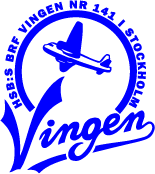               E-post: gondolen@vingen.com                Foto: Tommy Broeng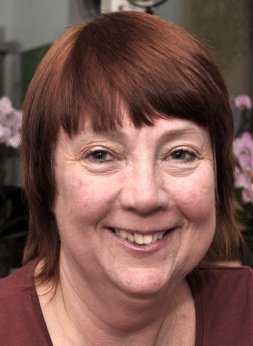 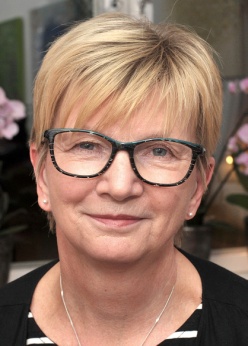 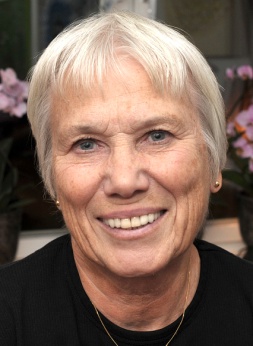          Yvonne Bernzon            Gun Åberg                      Monica Attebrant             Tel. 0735-113666          Tel. 0705-908583          Tel. 0707-395025             Information                    Ekonomi                          Trädgård/Inre miljö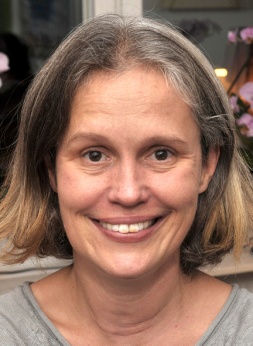             Maria Karpe Svensson  	Vakant            Tel. 0762-217089            Trädgård/Inre miljö